Строительные профессииОбъекты газораспределения и газопотребленияОхрана труда«Монтажник по монтажу стальных и «Слесарь по эксплуатации и ремонту газового «Обучение по общим вопросам охраны труда и железобетонных конструкций»оборудования»функционирования системы управления охраной«Бетонщик»«Слесарь по эксплуатации и ремонту подземныхтруда (ПП РФ № 2464 от 24.12.2021)»«Каменщик»газопроводов»«Обучение безопасным методам и приёмам «Арматурщик»«Слесарь АВР в газовом хозяйстве»выполнения работ при воздействии вредных и«Машинист растворонасоса»«Сливщик-разливщик СУГ»(или)опасных производственных факторов,«Машинист бетононасосной установки»«Персонала, занятого выполнением г/о работ»источников опасности, идентифицированных в«Промышленный альпинист»«Слесарь по КИПиА»рамках специальной оценки условий труда и «Сварщик» (электро, газ, аргон)«Оператор технологических печей, работающихоценки профессиональных рисков»«Газорезчик»на г/о топливе»«Обучение безопасным методам и приёмам труда «Дробильщик»и др.выполнения работ повышенной опасности, к«Кузнец ручной художественной ковки»Оборудование, работающее под давлениемкоторым предъявляются дополнительныеи др.«Оператор котельной»требования в соответствии с НПА, содержащимиПодъемные сооружения«Наполнитель баллонов», «Испытатель баллонов»государственные нормативные требования охраны«Электромеханик по лифтам»«Персонал, обслуживающий трубопроводы пара(согласно перечню)»«Лифтер»и горячей воды»«Внеочередная проверка знаний по охране труда»«Стропальщик»«Персонал, обслуживающий оборудование, «Оказание первой помощи пострадавшим на «Рабочий люльки»работающее под давлением»производстве»«Машинист автовышки и автогидроподъемникаТепловые электроустановки и тепловые сетии др.«Слесарь-ремонтник» (по техническому «Слесарь по обслуживанию и ремонту тепловыхПожарная безопасностьобслуживанию ПС)сетей (тепловых пунктов)» Профессиональная переподготовка по программе: «Наладчик КИПиА» (приборов безопасности ПС)»«Оператор тепловых сетей (тепловых пунктов)»«Специалист по противопожарной профилактике»«Машинист крана» (автомобильного, башенного,«Персонал, обслуживающий тепловые «Повышение квалификации для лиц, на которых мостового, пневмоколесного, гусеничного)энергоустановки и тепловые сети»возложена трудовая функция по проведению«Оператор (машинист) манипулятора»и др.противопожарного инструктажа»и др.Электробезопасностьи др.Нефтяная и газовая промышленность«Подготовка специалистов (рабочих) поТранспортная безопасность«Помощник бурильщика эксплуатационного буренияэлектробезопасности (присвоение, «Подготовка водителей по перевозке опасных скважин при электробурении»подтверждение, повышение группы)»грузов (ДОПОГ), «БДД»«Лаборант коллектор»и др.«Ежегодные занятия с водителями «Машинист буровой установки (нефть и газ)»Обучение по использованию СИЗавтотранспортных организаций»«Оператор по исследованию скважин»«Использование(применение) средств и др.«Оператор магистральных газопроводов»индивидуальной защиты»Химическая, нефтехимическая и «Оператор по добыче нефти и газа»Подготовка водителей самоходных машиннефтеперерабатывающая промышленность«Бурильщик эксплуатационного и разведочного «Водитель погрузчика»«Оператор очистных сооружений»бурения скважин (нефть и газ)»«Машинист экскаватора»«Пробоотборщик»«Слесарь по обслуживанию буровых»«Водители категории «AI», «AII», «AIV» «Оператор заправочных станций»«Оператор подземного ремонта скважин»с получением удостоверения тракториста»«Оператор товарный»и др.и др.«Машинист компрессорных установок»и др.Пройдите обучение –НАШ АДРЕС:АВТОНОМНАЯ НЕКОММЕРЧЕСКАЯ ОРГАНИЗАЦИЯДОПОЛНИТЕЛЬНОГО ПРОФЕССИОНАЛЬНОГООБРАЗОВАНИЯ «ЦЕНТР ПОДГОТОВКИ,ПЕРЕПОДГОТОВКИ И ПОВЫШЕНИЯКВАЛИФИКАЦИИ «КУБАНСКИЙ»(АНО ДПО «ЦПП И ПК «КУБАНСКИЙ»)получите профессию!НАШ АДРЕС:АВТОНОМНАЯ НЕКОММЕРЧЕСКАЯ ОРГАНИЗАЦИЯДОПОЛНИТЕЛЬНОГО ПРОФЕССИОНАЛЬНОГООБРАЗОВАНИЯ «ЦЕНТР ПОДГОТОВКИ,ПЕРЕПОДГОТОВКИ И ПОВЫШЕНИЯКВАЛИФИКАЦИИ «КУБАНСКИЙ»(АНО ДПО «ЦПП И ПК «КУБАНСКИЙ»)●●●АВТОНОМНАЯ НЕКОММЕРЧЕСКАЯ ОРГАНИЗАЦИЯДОПОЛНИТЕЛЬНОГО ПРОФЕССИОНАЛЬНОГООБРАЗОВАНИЯ «ЦЕНТР ПОДГОТОВКИ,ПЕРЕПОДГОТОВКИ И ПОВЫШЕНИЯКВАЛИФИКАЦИИ «КУБАНСКИЙ»(АНО ДПО «ЦПП И ПК «КУБАНСКИЙ»)Строительные профессииАВТОНОМНАЯ НЕКОММЕРЧЕСКАЯ ОРГАНИЗАЦИЯДОПОЛНИТЕЛЬНОГО ПРОФЕССИОНАЛЬНОГООБРАЗОВАНИЯ «ЦЕНТР ПОДГОТОВКИ,ПЕРЕПОДГОТОВКИ И ПОВЫШЕНИЯКВАЛИФИКАЦИИ «КУБАНСКИЙ»(АНО ДПО «ЦПП И ПК «КУБАНСКИЙ»)●●●АВТОНОМНАЯ НЕКОММЕРЧЕСКАЯ ОРГАНИЗАЦИЯДОПОЛНИТЕЛЬНОГО ПРОФЕССИОНАЛЬНОГООБРАЗОВАНИЯ «ЦЕНТР ПОДГОТОВКИ,ПЕРЕПОДГОТОВКИ И ПОВЫШЕНИЯКВАЛИФИКАЦИИ «КУБАНСКИЙ»(АНО ДПО «ЦПП И ПК «КУБАНСКИЙ»)Подъемные сооруженияАВТОНОМНАЯ НЕКОММЕРЧЕСКАЯ ОРГАНИЗАЦИЯДОПОЛНИТЕЛЬНОГО ПРОФЕССИОНАЛЬНОГООБРАЗОВАНИЯ «ЦЕНТР ПОДГОТОВКИ,ПЕРЕПОДГОТОВКИ И ПОВЫШЕНИЯКВАЛИФИКАЦИИ «КУБАНСКИЙ»(АНО ДПО «ЦПП И ПК «КУБАНСКИЙ»)●●●Нефтяная и газовая промышленность●●●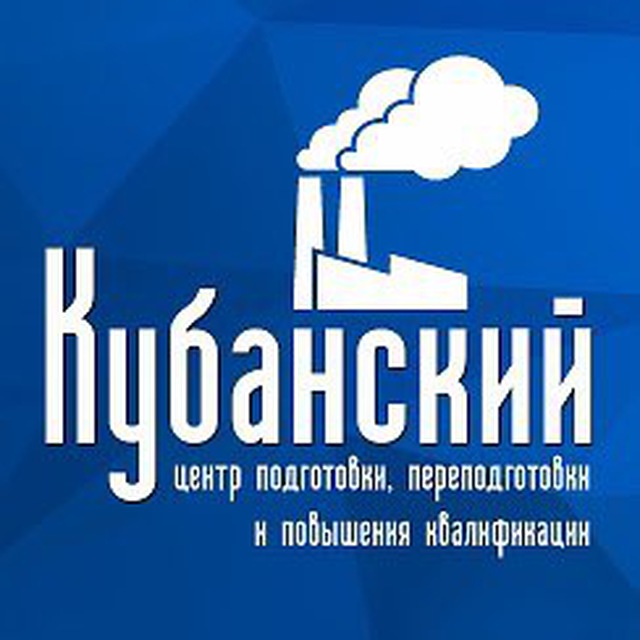 Объекты газораспределения и газопотребления●●●Оборудование, работающее под давлением●●●г. Тихорецк, ул. Калинина, 124/1, Тепловые энергоустановки и тепловые сетиТЦ «Черемушки» (2-й этаж)●●●тел. сот.: 8 (918) 177-67-68Электробезопасностьe-mail: anoo.kub5@mail.ru●●●Охрана труда и пожарная безопасность●●●Подготовка машинистов (водителей) спецтехники●●●Химическая, нефтехимическая и нефтеперерабатывающая промышленность●●●Объекты хранения и переработки растительного НАШИ ПРЕИМУЩЕСТВА:сырья- ШТАТ ОПЫТНЫХ ПРЕПОДАВАТЕЛЕЙ;●●●- ДИСТАНЦИОННОЕ ОБУЧЕНИЕ;Транспортная безопасность, ДОПОГ, БДД- ГИБКИЙ ПОДХОД К РАБОТЕ С ●●●ЗАКАЗЧИКОМ;Работа со средствами индивидуальной защиты- ТРАНСПОРТНАЯ ДОСТУПНОСТЬ.●●●